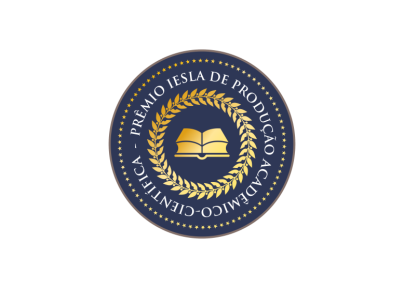 FICHA INSCRIÇÃO 
(PREENCHIMENTO OBRIGATÓRIO)Observações: Efetuar o pagamento da chancela, até as datas limites estabelecidas;Favor enviar o nome das pessoas que participarão do coquetel a seu convite, para a confecção dos tickets de ingresso, para o e-mail academico@iesla.com.br;Tem interesse em encaminhar material para a exposição no dia do evento? (    ) sim        (    ) não.Existe o interesse em hospedar-se em hotel parceiro do IESLA, que fica nas proximidades do local do evento? (    ) Sim (    ) Não.Nome completo:Data de Nascimento:Nacionalidade: Naturalidade:Profissão: Estado Civil:RG: CPF:   Filiação:Filiação:E-mail:Telefone fixo:Celular:Endereço Completo:Cidade: País:CEP :Site e blog:Categoria:         Graduado                              Mestrando/Doutorando/Pós DoutorandoCurso:Universidade:Tema de tese/ Artigo Publicado:Data da Defesa/ Data da Publicação:Nota Obtida:Veículo de Comunicação: Qual é a estimativa de convites a serem adquiridos para participação no coquetel?É portador de necessidades especiais? 